Kojom ja, _____________________________, kao odgovorna osoba                                   (ime i prezime)                                 ponuditelja _________________________________________________________________________,(naziv i adresa ponuditelja)izjavljujem da je ponuditelj uspješno realizirao međunarodne izložbe fotografija u promociji turističkih destinacija u periodu od 2012.-2022. g.: U__________________, _______________ 2022.g.PONUDITELJ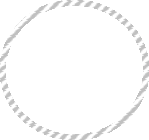 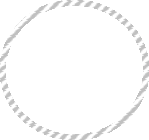 (ime i prezime ovlaštene osobe ponuditelja) IZJAVA O USPJEŠNO REALIZIRANIM MEĐUNARODNIM IZLOŽBAMA U RAZDOBLJU OD 2012.-2022.g.EV. BROJ 14/2022-PJN	        OBRAZAC 3Redni brojNaziv projektaGodina realizacijeStatus ponuditelja u navedenom projektu